ФЕДЕРАЛЬНОЕ АГЕНТСТВО  
ПО ТЕХНИЧЕСКОМУ РЕГУЛИРОВАНИЮ И МЕТРОЛОГИИСОСТАВ И СОДЕРЖАНИЕ НАУЧНО-ПРОЕКТНОЙ ДОКУМЕНТАЦИИ ПО СОХРАНЕНИЮ ОБЪЕКТОВ КУЛЬТУРНОГО НАСЛЕДИЯ ПАМЯТНИКИ ИСТОРИИ И КУЛЬТУРЫОбщие  требованияНастоящий проект стандарта не подлежит применению до его утвержденияМоскваРоссийский институт стандартизации20__Предисловие1	РАЗРАБОТАН ФГУП «Центральные научно-реставрационные проектные мастерские» совместно с ФГБУК «Музей народного деревянного зодчества «Витославлицы»2	ВНЕСЕН Техническим комитетом по стандартизации ТК 082 «Культурное наследие»3	УТВЕРЖДЕН И ВВЕДЕН В ДЕЙСТВИЕ приказом Федерального агентства по техническому регулированию и метрологии от              №4	Настоящий стандарт направлен на реализацию норм Федерального закона от 25 июня 2002 г. № 73-ФЗ «Об объектах культурного наследия (памятниках истории и культуры) народов Российской Федерации»5 	ВВЕДЕН  ВЗАМЕН ГОСТ Р 55528-2013Правила применения настоящего стандарта установлены в статье 26 Федерального закона от 29 июня 2015 г. №162-ФЗ «О стандартизации в Российской Федерации». Информация об изменениях к настоящему стандарту публикуется в ежегодном (по состоянию на 1 января текущего года) информационном указателе «Национальные стандарты», а официальный текст изменений и поправок — в ежемесячном информационном указателе «Национальные стандарты». В случае пересмотра (замены) или отмены настоящего стандарта соответствующее уведомление будет опубликовано в ближайшем выпуске ежемесячного информационного указателя «Национальные стандарты». Соответствующая информация, уведомление и тексты размещаются также в информационной системе общего пользования — на официальном сайте Федерального агентства по техническому регулированию и метрологии в сети Интернет (www.gost.ru)© Оформление. ФГБУ «РСТ», 20__Настоящий стандарт не может быть полностью или частично воспроизведен, тиражирован и распространен в качестве официального издания без разрешения Федерального агентства по техническому регулированию и метрологииСодержаниеОбласть применения………………………………………………………………...Нормативные ссылки………………………………………………………………...Термины и определения………………………………………………………….....Общие положения…………………………………………………………………....Последовательность разработки научно-проектной документации………...Состав научно-проектной документации………………………………………...Содержание научно-проектной документации………………………………….Библиография………………………………………………………………………………Н А Ц И О Н А Л Ь Н Ы Й  С Т А Н Д А Р Т  Р О С С И Й С К О Й  Ф Е Д Е Р А Ц И И            Дата введения –1	Область примененияНастоящий стандарт определяет общие требования к составу, содержанию и к последовательности разработки научно-проектной документации, включая научно-исследовательскую и проектную документацию по сохранению объектов культурного наследия, независимо от их категории историко-культурного значения и формы собственности, а также выявленных объектов культурного наследия, равно как и при разработке градостроительной и другой документации.Требования стандарта основаны на нормах, регулирующих разработку научно-проектной документации и проведение производственных работ на объектах культурного наследия (памятниках истории и культуры) народов Российской Федерации в соответствии с действующим законодательством, и не урегулированных законодательством о градостроительной деятельности (ст. 4 п.3 [1]). 2	Нормативные ссылкиВ настоящем стандарте использованы нормативные ссылки на следующие стандарты:ГОСТ Р 55567–2013 Порядок организации и ведения инженерно-технических исследований на объектах культурного наследия. Общие требованияГОСТ Р 56905–2016 Проведение обмерных и инженерно-геодезических работ на объектах культурного наследия. Общие требованияГОСТ Р 55945–2014 Общие требования к инженерно-геологическим изысканиям и исследованиям для сохранения объектов культурного наследияГОСТ 31937–2011 Здания и сооружения. Правила обследования и мониторинга технического состоянияГОСТ Р 56198–2014 Мониторинг технического состояния объектов культурного наследия. Недвижимые памятники. Общие требованияГОСТ Р 56200–2014 Научное руководство и авторский надзор при проведении работ по сохранению объектов культурного наследия. Основные положенияСП 246.1325800.2016 Положение об авторском надзоре за строительством зданий и сооружений ГОСТ Р 21.101–2020 Система проектной документации для строительства. Основные требования к проектной и рабочей документацииГОСТ 7.32–2017 Система стандартов по информации, библиотечному и издательскому делу. Отчет о научно-исследовательской работе. Структура и правила оформленияГОСТ Р 15.101–2021 Система разработки и постановки продукции на производство. Порядок выполнения научно-исследовательских работ ГОСТ 21.110–2013 Система проектной документации для строительства. Спецификация оборудования, изделий и материаловГОСТ 21.501–2018 Система проектной документации для строительства. Правила выполнения рабочей документации архитектурных и конструктивных решений.П р и м е ч а н и е – При пользовании настоящим стандартом целесообразно проверить действие ссылочных стандартов в информационной системе общего пользования — на официальном сайте Федерального агентства по техническому регулированию и метрологии в сети Интернет или по ежегодному информационному указателю «Национальные стандарты», который опубликован по состоянию на 1 января текущего года, и по выпускам ежемесячного информационного указателя «Национальные стандарты» за текущий год. Если заменен ссылочный стандарт, на который дана недатированная ссылка, то рекомендуется использовать действующую версию этого стандарта с учетом всех внесенных в данную версию изменений. Если заменен ссылочный стандарт, на который дана датированная ссылка, то рекомендуется использовать версию этого стандарта с указанным выше годом утверждения (принятия). Если после утверждения национального стандарта в ссылочный стандарт, на который дана датированная ссылка, внесено изменение, затрагивающее положение, на которое дана ссылка, то это положение рекомендуется применять без учета данного изменения. Если ссылочный стандарт отменен без замены, то положение, в котором дана ссылка на него, рекомендуется применять в части, не затрагивающей эту ссылку.3	Термины и определенияВ настоящем стандарте применены термины по ГОСТ Р 56891.1, 
ГОСТ Р 56891.2, а также следующие термины с соответствующими определениями:   общий мониторинг технического состояния зданий (сооружений): Система наблюдения и контроля, проводимая по определенной программе, утверждаемой заказчиком, для выявления объектов, на которых произошли значительные изменения напряженно-деформированного состояния несущих конструкций или крена, и для которых необходимо обследование их технического состояния (изменения напряженно-деформированного состояния характеризуются изменением имеющихся и возникновением новых деформаций или определяются путем инструментальных измерений).[ГОСТ 31937-2011, статья 3.14] мониторинг объекта культурного наследия автоматизированный: Система наблюдений за контролируемыми параметрами с использованием автоматизированной приборной сети, осуществляющей фиксацию, накопление и обработку информации.[ГОСТ Р 56198-2014, статья 3.7] П р и м е ч а н и е – Мониторинг технического состояния объекта культурного наследия является частью мониторинга исторической природно-технической системы, в которой искусственной подсистемой является объект культурного наследия согласно ГОСТ Р 55945-2014.	научная (научно-исследовательская) деятельность: Деятельность, направленная на получение и применение новых знаний, в том числе фундаментальные научные исследования и прикладные научные исследования.прикладные научные исследования: Исследования, направленные преимущественно на применение новых знаний для достижения практических целей и решения конкретных задач.научно-техническая деятельность: Деятельность, направленная на получение, применение новых знаний для решения технологических, инженерных, экономических, социальных, гуманитарных и иных проблем, обеспечения функционирования науки, техники и производства как единой системы.научный и (или) научно-технический результат: Продукт научной и (или) научно-технической деятельности, содержащий новые знания или решения и зафиксированный на любом информационном носителе.научная и (или) научно-техническая продукция: Научный и (или) научно-технический результат, в том числе результат интеллектуальной деятельности, предназначенный для реализации.научно-проектная документация: Единый комплекс научно-исследовательской, инженерно-изыскательской, проектной, рабочей, сметной и отчетной документации для проведения работ по сохранению объектов культурного наследия (консервации, ремонта, реставрации, приспособления для современного использования), а также для воссоздания объекта культурного наследия.комплексные научные исследования: Научно- исследовательские и инженерно-изыскательские работы, включающие в себя историко-архивные и библиографические, натурные архитектурные и специальные исследования, инженерно-технические и инженерно-технологические исследования, инженерно-изыскательские работы, в целях обоснования проектных решений по сохранению объекта культурного наследия.проектная документация: Документация, выполненная на основе научно-исследовательской и изыскательской документации, содержащая текстовые и графические материалы, а также определяющая архитектурные, конструктивные, инженерно-технические и инженерно-технологические решения для обеспечения выполнения работ по сохранению объектов культурного наследия.эскизный проект: Стадия проектной документации, содержащая текстовые и графические материалы с принципиальными решениями по сохранению или изменению сложившегося исторического облика памятника, включая предмет охраны, а также по всем видам работ, планируемым на объекте культурного наследия, включая приспособление к современному использованию, и дающая научно-методическое обоснование проектных решений.проект: Стадия проектной документации, содержащая текстовые и графические материалы и определяющая архитектурные, конструктивные, инженерно-технические, инженерно-технологические и функционально-технологические решения для производства работ по сохранению объекта культурного наследия, включая  приспособление к современному использованию.рабочая документация: Стадия проектной документации, включающая совокупность текстовых и графических документов, обеспечивающих реализацию принятых в утвержденной проектной документации технических решений, необходимых для проведения производственных работ по сохранению объекта культурного наследия, обеспечения оборудованием, изделиями и материалами и/или изготовление реставрационных изделий.исполнительная документация (ИД) в соответствии с  п.4 РД-11-02-2006:  Представляет собой текстовые и графические материалы, отражающие фактическое исполнение проектных решений и фактическое положение объектов капитального строительства и их элементов в процессе строительства, реконструкции, капитального ремонта объектов капитального строительства по мере завершения определенных в проектной документации работ.4	Общие положенияНастоящий стандарт определяет общие требования к составу и  содержанию разделов научно-проектной документации.При разработке научно-проектной документации необходимо руководствоваться Федеральными законами и иными нормативными правовыми актами Российской Федерации, законами и иными нормативными актами субъектов Российской Федерации, муниципальными правовыми актами, принятыми в установленном порядке техническими регламентами, национальными и иными стандартами.Работы по сохранению объектов культурного наследия проводятся в соответствии с действующим законодательством в сфере сохранения объектов культурного наследия. Строительные нормы и правила применяются исключительно в случаях, не противоречащих интересам сохранения объектов культурного наследия (п. 4 ст.45 [2]). Данные ограничения регулируются техническими и специальными регламентами, стандартами и иными нормативными актами, утвержденными в установленном законодательством порядке.При разработке проекта реставрации и приспособления для современного использования состав научно-проектной документации  определяется на полный комплекс работ по сохранению объектов культурного наследия, но  может быть уточнен по завершении разделов «Предварительные работы» и «Комплексные научные исследования», по согласованию с пользователем/заказчиком и с органом государственной охраны культурного наследия путем внесения изменения в контракт/договор и задание на сохранение объекта культурного наследия.При осуществлении деятельности по сохранению ансамблей рекомендуется проводить разработку единой научно-проектной документации с указанием комплекса необходимых работ на всех объектах, входящих в их состав, и с учетом требований национальных стандартов, в том числе к составу, содержанию, последовательности и срокам.При разработке проекта реставрации и приспособления объекта культурного наследия необходимо учитывать ранее разработанную документацию в части информационного материала позволяющего оценить характер и динамику процессов, в том числе в качестве обоснования мероприятий по мониторингу.При проведении ремонта объекта культурного наследия в целях поддержания в эксплуатационном состоянии памятника без изменения его особенностей, составляющих предмет охраны, и при наличии ранее разработанного проекта реставрации и приспособления, допускается подготовка сокращенного объема научно-проектной документации в одну стадию - «Рабочая документация» с необходимым обоснованием в части определения текущего технического состояния объекта культурного наследия и определения мероприятий по поддержанию заданных проектных показателей (характеристик и параметров), согласованных в установленных законодательством порядке, с учетом результатов ранее проведенных работ.При проведении ремонта объекта культурного наследия в целях поддержания в эксплуатационном состоянии памятника без изменения его особенностей, составляющих предмет охраны, при отсутствии ранее разработанного проекта реставрации и приспособления, допускается подготовка сокращенного объема научно-проектной документации в соответствии с порядком, определенным для подготовки комплекса противоаварийных работ по защите объекта культурного наследия, которому угрожает быстрое разрушение, проводимых в целях предотвращения ухудшения состояния объекта культурного наследия.В процессе проведения производственных работ по сохранению объекта культурного наследия проводится мониторинг в соответствии с проектом мониторинга, разработанного на основании задания и являющегося разделом проектной документации.В целях соблюдения принципов научного руководства ведения работ по сохранению объектов культурного наследия и подготовки научного отчета по всему комплексу работ, проводимых в соответствии с федеральным законом (ст. 40, 45 [2]), к проведению работ по сохранению объектов культурного наследия допускаются юридические лица и индивидуальные предприниматели, имеющие лицензию на проведение работ по сохранению объектов культурного наследия.Работы по сохранению объекта культурного наследия проводятся на основании письменного разрешения и задания на проведение указанных работ, выданных соответствующим органом охраны объектов культурного наследия (п. 1 ст. 45 [2]).Выдача задания на проведение работ по сохранению объекта культурного наследия и разрешения на проведение работ по сохранению объекта культурного наследия, а также согласование проектной документации на проведение работ по сохранению объекта культурного наследия, осуществляются:-	в отношении объектов культурного наследия федерального значения   органом исполнительной власти, осуществляющим функции в области охраны объектов культурного наследия, в соответствии с разграничением полномочий, предусмотренных ст. 9 и 9.1 федерального закона [2];-	в отношении объектов культурного наследия регионального значения и объектов культурного наследия местного (муниципального) значения, выявленных объектов культурного наследия  в порядке, установленном законом субъекта Российской Федерации или муниципальным правовым актом.Задание на проведение работ по сохранению объекта культурного наследия, включенного в реестр или выявленного объекта культурного наследия, составляется с учетом мнения собственника или иного законного владельца объекта культурного наследия, включенного в реестр или выявленного объекта культурного наследия (п. 2 ст. 45 [2]).На все время работ по сохранению объекта культурного наследия приказом проектной организации, осуществляющей разработку научно-проектной документации, назначается научный руководитель работ.Научным руководителем работ по сохранению объекта культурного наследия может являться как главный архитектор проекта (руководитель авторского коллектива), так и специалист, обладающий подтвержденным в установленном законодательством порядке необходимым опытом и квалификацией.Задание на проведение работ по сохранению объектов культурного наследия становится обязательным для сторон с момента его утверждения соответствующим органом охраны объектов культурного наследия.К проведению работ по сохранению объекта культурного наследия допускаются юридические лица и индивидуальные предприниматели, имеющие лицензии на осуществление деятельности по сохранению объектов культурного наследия (памятников истории и культуры) в соответствии с действующим законодательством (п. 3 ст. 45 [2]). На научно-проектную документацию распространяется действие Гражданского кодекса Российской Федерации (ст. 1228 [3]).Соответствие разработанной научно-проектной документации требованиям законодательства, иным нормативным правовым актам Российской Федерации, законодательным и нормативным правовым актам субъекта Российской Федерации, документации об использовании земельных участков, на которые действие градостроительных регламентов не распространяется или для которых градостроительные регламенты не устанавливаются, техническим регламентам, стандартам, техническим условиям должно быть удостоверено соответствующей записью лица, ответственного за подготовку научной и проектной документации, главного архитектора проекта (руководителя авторского коллектива).В рабочей документации запись о том, что рабочие чертежи разработаны в соответствии с утвержденной проектной документацией, техническими регламентами, стандартами, действующими нормами и правилами, удостоверяется соответствующей записью лица, ответственного за разработку научно-проектной документации (главного архитектора проекта/ главного инженера проекта), и приводится на первых листах каждого основного комплекта рабочих чертежей в соответствии с ГОСТ Р 21.1101.Научно-проектная документация передается Заказчику в формате, определенном условиями договора (контракта), с соответствующим оформлением подписей на основании действующего законодательства Российской Федерации как для электронных, так и для графических носителей.Подписи на графических и текстовых материалах научно-проектной документации рекомендуется выполнять в порядке, установленном ГОСТ Р 21.1101, или в соответствии со стандартами организаций.Лица, ведущие разработку научно-проектной документации, осуществляют в установленном порядке научное руководство проведением работ по сохранению данного объекта и авторский надзор за проведением работ на объекте культурного наследия до дня выполнения указанных работ (п.5 ст. 45 [2]), если иное не установлено действующим законодательством и заданием на проведение работ по сохранению объекта культурного наследия.После выполнения работ по сохранению объекта культурного наследия, включенного в реестр, или выявленного объекта культурного наследия лицо, осуществлявшее научное руководство проведением этих работ и авторский надзор за их проведением, в течение девяноста рабочих дней со дня выполнения указанных работ представляет в соответствующий орган охраны объектов культурного наследия, выдавший разрешение на проведение указанных работ, отчетную документацию, включая научный отчет о выполненных работах.  (п.6 ст.45 [2]).П р и м е ч а н и е: По результатам посещения  специалистами группы авторского надзора могут составляться отчеты о проделанной работе в рамках завершенного этапа работ (к моменту сдачи-приемки работ по авторскому надзору). СП 246.1325800.2016В процессе выполнения производственных работ на объекте культурного наследия подрядчик, выполняющий производственные работы по сохранению объекта культурного наследия, на основе рабочей документации составляет исполнительную документацию в соответствии с действующим законодательством и рекомендациями по составлению исполнительной документации при проведении производственных работ на объектах культурного наследия, с учетом дополнительных работ, не предусмотренных в проектной документации, выявленных в процессе производства работ. К выполнению исполнительной документации может быть привлечена проектная организация, разработавшая проектную документацию. Исполнительная документация входит в состав отчетной документации.Подлинники научно-проектной документации, включая рабочие расчеты, выписки из архивных и библиографических источников, материалы полевых работ, кроки обмерных чертежей, зарисовки, негативы фотодокументов, журнал лабораторных исследований, журнал научного руководства и авторского надзора заказчику не передаются и хранятся в архиве проектной организации.При проведении научно-исследовательских и изыскательских работ определяются цель и метод выбора номенклатуры проектных параметров и характеристик  как на основании модельно-нормативного методы оценки на основании действующих стандартов, так и доказательного принципа разработки проектных решений.Перечень применяемых показателей качества материалов конструкций и процессов, включающий их количественные и качественные характеристики, методы оценки, принятый на основании действующих нормативных документов в области строительства и капитального ремонта, должен формироваться с учетом требований законодательства по сохранению объектов культурного наследия.Базовыми определениями при выборе и установлении целей и методов выбора номенклатуры показателей материалов и конструкций, перечней показателей качества, их количественных и качественных характеристик, методов оценки при проведении комплексных научных исследований являются подлинность и физическая сохранность объектов культурного наследия. Выбранные в процессе комплексных научных исследований и инженерных изысканий показатели принимаются за основу при расчете усиления (воссоздания) конструкций, оснований, инженерных систем, оборудования и определении других архитектурных, технических и инженерных решений при разработке проектной документации (проекта реставрации и приспособления).Материалы по выбору и оценке показателей качества являются неотъемлемой частью научного отчета.5	Последовательность разработки научно-проектной документацииРазработка научно-проектной документации осуществляется в соответствии с заданием на проведение работ по сохранению объекта культурного наследия и при наличии разрешения на проведение указанных в нем научно-исследовательских и научно-изыскательских работ непосредственно на объекте.При осуществлении деятельности по сохранению ансамблей рекомендуется разработка единой научно-проектной документации с указанием комплекса необходимых работ на всех объектах, входящих в их состав, и с учетом требований национальных стандартов в области сохранения объектов культурного наследия, в том числе к составу, содержанию, последовательности и срокам.Сохранение ансамблей определяется исторической территорией (территорией памятника), на которой сосредоточены объекты культурного наследия, входящие в данный ансамбль, с окружающим их историческим природно-антропогенным ландшафтом, идентифицируется как историческая природно-техническая система в соответствии с ГОСТ Р 55945.Проведение научно-исследовательских и научно-изыскательских работ для обоснования проектных решений осуществляется как до выполнения производственных работ на объекте культурного наследия, так и в процессе их проведения.В зависимости от технического состояния объекта культурного наследия или при осуществлении работ по сохранению объекта культурного наследия, научно-проектная документация может разрабатываться:-	в целом на весь комплекс работ по сохранению объектов культурного наследия;-	на отдельные этапы работ, связанные с противоаварийными и ремонтными работами, как по зданию в целом, так и на отдельные части и фрагменты (ч. 12.1 ст. 48 [1]).Проектная документация в отношении отдельного этапа производства работ разрабатывается в объеме, необходимом для осуществления этого этапа сохранения объекта культурного наследия. Указанная документация должна отвечать требованиям к составу и содержанию разделов проектной документации, установленным настоящим национальным стандартом, с учетом положений п.4.5., 4.6.Состав и содержание разрабатываемой документации должны обеспечить необходимый уровень научных исследований, включая инженерные изыскания, и проектных решений, гарантирующих сохранность объекта культурного наследия и обоснованность принимаемых проектных решений, и отвечать требованиям  государственной охраны объектов культурного наследия (памятников истории и культуры), а также государственной экспертизы научно-проектной документации в части конструктивной и технологической устойчивости и безопасности здания.Порядок проведения государственной экспертизы научно-проектной документации определяется действующим законодательством с учетом особенностей действующего законодательства в области сохранения объектов культурного наследия.Вместе с заданием на проведение работ по сохранению объекта культурного наследия, исходя из его положений, заказчик передает подрядчику необходимые исходно-разрешительные документы, включающие: копии правоустанавливающих документов, удостоверяющих право заказчика или пользователя на объект культурного наследия и земельный участок в границах территории объекта, распорядительные документы, разрешения, технические условия, материалы инженерных изысканий, согласования и утверждения, а также иные документы, полученные от уполномоченных по охране объектов культурного наследия государственных органов, включая сведения об утвержденном предмете охраны, а также материалы от иных специализированных организаций необходимые для разработки, согласования проектной документации на проведение работ по сохранению объектов культурного наследия.Согласно пункту 13 [8] изменение утвержденного предмета охраны объекта культурного наследия осуществляется органом государственной власти, осуществляющим полномочия в сфере государственной охраны объектов культурного наследия, на основании документов или результатов историко-культурных исследований, отсутствовавших при подготовке проекта предмета охраны объекта культурного наследия и дающих основания для изменения предмета охраны объекта культурного наследия.В случае отсутствия утвержденного предмета охраны объекта культурного наследия на момент начала подготовки научно-проектной документации рекомендуется разрабатывать предмет охраны после завершения комплексных научных исследований и согласования эскизного проекта реставрации и приспособления в установленном законодательством порядке.При разработке научно-проектной документации необходимо обеспечить:сохранение содержащейся в материальной структуре и архитектурно-художественном облике объекта культурного наследия технологической и историко-культурной информации, определяющей его подлинность, независимо от современных эстетических оценок.  Технические средства и материалы реставрации не должны искажать эту информацию, быть максимально обратимыми, равно как и препятствовать повторным реставрационным вмешательствам; координацию работ всех участников работ по сохранению объекта культурного наследия, учет всех частей научно-проектной документации и принципиальных научно-проектных решений;научную обоснованность, достоверность и полноту результатов исследований объекта культурного наследия и принимаемых архитектурных, инженерных и технологических решений (ст. 29 [2]);соответствие принятых для реализации технологических приемов и методов производства работ требованиям сохранения подлинности, раскрытия и восстановления исторической, научной, архитектурно-художественной или иной историко-культурной ценности объекта культурного наследия, обеспечения условий для его современного использования и физической сохранности; соответствие установленных в проектных решениях показателей качества конструкций, изделий, деталей и материалов нормативным значениям технической и технологической устойчивости зданий и сооружений;соблюдение при проведении исследований объекта культурного наследия и разработке проектных решений, а также при производстве работ по сохранению объектов культурного наследия правил техники безопасности, пожарной безопасности и производственной санитарии.В случае выявления в процессе проведения производственных работ изменений состояния объекта культурного наследия, а также не учтенных в научно-проектной документации и вновь выявленных особенностей исторического облика памятника, составляется акт осмотра текущего технического состояния, который предоставляется в соответствующий орган охраны объектов культурного наследия в целях принятия решения о необходимости внесения изменений в научно-проектную документацию.6	Состав научно-проектной документацииПроект реставрации и приспособления содержит основные разделы в соответствии с действующим законодательством по сохранению объектов культурного наследия, а также в части, определенной постановлением Правительства Российской Федерации [4] в качестве обязательных разделов проектной документации, но не противоречащих положениям Федерального закона (п. 4 ст. 45 [2]).Независимо от объема памятника, состав научно-проектной документации не изменяется (за исключением случаев, описанных в пп.4.5, 4.6). Содержание разделов проекта реставрации и приспособления определяется заданием на проведение работ по сохранению объекта культурного наследия (памятника истории и культуры), выданным органом охраны культурного наследия, согласованным с пользователем.Научно-проектная документация состоит из разделов, перечисленных в 6.3.1 – 6.3.5.Раздел «Предварительные работы» включает:исходно-разрешительную документацию;предварительные исследования;консервационные мероприятия в части противоаварийных работ (по согласованию с пользователем и органом охраны культурного наследия).Раздел «Комплексные научные исследования» включает:а)	историко-архивные и библиографические исследования;б)	историко-архитектурные (натурные исследования);в)	археологические исследования;г)	инженерно-технические исследования; д)	инженерные химико-технологические исследования по строительным и отделочным материалам;е)	исследования (изыскания) биопоражений конструкций и материалов, включая микробиологические, микологические, альгологические, лихенологические и аэромикробиологические исследования;* ж)	исследования произведения монументальной живописи и подготовка  научно-реставрационной  документации;* и)	исследования по объемным параметрам и специальные инженерно-технологические исследования;к)	сводный отчет по комплексным научным исследованиям.**П р и м е ч а н и е –(*): данные исследования определяются наличием на объекте культурного наследия произведений монументальной живописи или особенностями его технического состояния. (**): Сводный отчет по комплексным научным исследованиям составляется главным архитектором проекта на основании отчетов по всем видам исследований  и согласовывается с научным руководителем проекта. Подраздел «Инженерные изыскания»* в составе раздела «Комплексные научные исследования» включает:инженерно-геодезические работы;инженерно-геологические работы;инженерно-гидрологические работы*;инженерно-геотехнические изыскания*;инженерно-гидрометеорологические изыскания*; инженерно-экологические изыскания*; инженерно-гидрологические изыскания*;и)	инженерно-метеорологические изыскания*.П р и м е ч а н и е – (*) необходимый перечень  изысканий, в определении в части видов и объема, определяется по условиям технического состояния объекта и  состояния территории объекта культурного наследия, а также характера планируемых работ (по согласованию с пользователем и органом охраны культурного наследия).Раздел «Проект реставрации и приспособления» включает следующие стадии:I. Эскизный проект (архитектурные и конструктивные решения проекта): пояснительная записка с обоснованием проектных решений;архитектурные решения;конструктивные и объемно-планировочные решения.II. Проект:пояснительная записка;архитектурные решения;конструктивные решения;инженерное оборудование, сети инженерно-технического обеспечения, инженерно-технические мероприятия, технологические решения;перечень мероприятий по мониторингу;проект организации реставрации (строительства);сводный сметный расчет;и)	мероприятия по обеспечению сохранности культурного слоя;П р и м е ч а н и е: В случаях определенных законодательством и наличии в техническом задании.к)	перечень мероприятий по охране окружающей среды;л)	перечень мероприятий по обеспечению пожарной безопасности;м)	перечень мероприятий по обеспечению доступа инвалидов и малоподвижных групп населения к объектам культурного наследия;н) перечень мероприятий по гражданской обороне, мероприятий по предупреждению чрезвычайных ситуаций природного и техногенного характера ([5]; ч. 14 ст. 48 [1]).п)	иная документация (предусмотренная федеральным законодательством и/или определенная заданием на проведение работ по сохранению объекта культурного наследия);П р и м е ч а н и е  Пункты ж), и), к), л), м) включают в задание и регламентируются нормативными документами в соответствующей сфере.III. Рабочая проектно-сметная документация разрабатывается с учетом положений ГОСТ 21.501–2018 для производства различных видов работ по сохранению объекта культурного наследия, включая изделия, конструкции, оборудование индивидуального изготовления, маркировочных чертежей и шаблонов (при необходимости), в том числе:рабочую документацию на  фрагменты планов, фасадов, разрезов; развертки стен, архитектурные детали, полы, плафоны, лепной декор, шаблоны;рабочие чертежи внутреннего убранства – печей, каминов, приборов освещения, встроенной мебели, иконостасов; рабочие чертежи готовых изделий – peшeтoк, крестов, металлических дверей, оконныx и дверных приборов, столярных изделий: окон, дверей, балясин; рабочую документацию по покраске памятника и позолотным работам.П р и м е ч а н и е: - Стадия рабочая документация может быть разработана как самостоятельный раздел в случаях, оговоренных в п.4.5.    Раздел «Научный отчет». Проектные предложения на стадии «Эскизный проект» (архитектурные и конструктивные решения) в составе проекта реставрации и приспособления включают в себя основные принципы приспособления к современному использованию в соответствии с заключением о возможности приспособления, подготавливаемом в составе раздела «Предварительные работы». Состав и содержание проекта реставрации и приспособления определяются заданием на проведение работ по сохранению объекта культурного наследия.Содержание научно-проектной документацииСтруктура разделов научно-проектной документации и их содержание могут быть уточнены в процессе подготовки задания на проведение работ по сохранению объекта культурного наследия в зависимости от его состояния, наличия и степени проработанности ранее подготовленной научно-проектной документации, вида и состава производственных работ, проведенных на объекте культурного наследия, и т.д.Раздел «Предварительные работы» содержит исходно-разрешительные материалы, переданные в соответствии с п. 5.8 и результаты предварительного исследования памятника при ознакомлении с памятником в натуре и имеющимися о нем материалами, а также следующие материалы: Краткие историко-архивные и библиографические сведения. Материалы архитектурного обследования памятника со стилевой характеристикой.Обмерные чертежи схематического обмера и определение физического объема памятника. Составление актов технического состояния и утрат первоначального облика.	Предварительное инженерное заключение и рекомендации.Акт технического состояния объекта культурного наследия. 	Заключение о возможности приспособления к современному использованию.	 Программа комплексных научных исследований, включая в виде приложений схемы отбора проб, шурфов, зондажей.	План мероприятий, обеспечивающих проведение комплексных научных исследований объекта культурного наследия. Проект организации археологических исследований (ПОАР), в соответствии  с ГОСТ Р 55627-2013.При необходимости на основании отчета о техническом состоянии (акта технического состояния) объекта культурного наследия или предварительного инженерного заключения в составе предварительных работ разрабатывается проект консервационных мероприятий в части противоаварийных работ, включающий пояснительную записку, рабочую документацию, объектную и локальные сметы.  Данный проект может включать в себя рабочие чертежи на временные противоаварийные и консервационные работы, подпорные и ограждающие конструкции аварийных частей памятника; схемы откачки воды из подвалов, разборки завалов, осушения и очистки территории, аварийной сигнализации, установки маяков и реперов при необходимости контроля за деформациями; схемы мест производства зондажей и шурфов (с указанием их размеров), вскрытия конструкций и отбора проб материалов; схемы последовательности разборки чуждых пристроек и наслоений с указанием объемов; схемы установки необходимых лесов и подмостей; при возможности, рабочая документация на первоочередные работы по реставрации; локальные сметы на производство работ.В состав предварительных работ входит документально-протокольная фотофиксация объекта культурного наследия до начала проведения работ с приложением схемы фотофиксации с указанием места, даты, автора съемки.В состав предварительных работ, при необходимости, в том числе для обоснования инвестиций, может быть включен сметный расчет по укрупненным показателям в целях определения первоначальной стоимости работ по сохранению объекта культурного наследия.Материалы предварительных работ являются необходимым обоснованием для входящих в состав научно-проектной документации. 7.3	Раздел «Комплексные научные исследования» разрабатывается на основании программы научных исследований, составленной в процессе предварительных работ, и включает в себя: историко-архивные и библиографические исследования, натурное (архитектурное) изучение объекта культурного наследия, в том числе по архитектурно-археологическим, инженерно-техническим, инженерно-технологическим исследованиям, по технологии создания объекта культурного наследия и по технологии строительных и отделочных материалов,  археологическим исследованиям, включая инженерно-геодезические, инженерно-геологические и другие необходимые изыскания, исходя из состояния объекта и его территории.Историко-архивные и библиографические исследования, проводимые в составе комплексных научных исследований, включают: - выписки из архивных и библиографических источников, дающие возможность определить строительную историю и круг исторических событий и причин, в результате которых был создан и видоизменялся объект; - иконографические и иллюстративные материалы, включающие фотокопии или копии письменных, графических и изобразительных материалов, в том числе по аналогам;- библиографический список и список музейных фондов и архивных дел, содержащих сведения об объекте и его аналогах; - перечень ранее разработанной научно-проектной документации для реставрации; - историческая записка, содержащая архитектурно-художественный и стилистический анализ объекта с описанием существующего облика; краткую историю местности, где он был сооружен; краткую характеристику окружающей исторической застройки; сведения об архитекторах, строителях, владельцах объекта; изменения в пользовании объектом за время его существования; строительную историю памятника с подробным описанием разрушений, ремонтов, перестроек, а также проведенных ремонтно-реставрационных работ, с указанием причин и конкретных частей объекта, применявшихся архитектурных и конструктивных решений, строительных приемов и материалов, инженерного оборудования, технологии и сроков производства работ; анализ ранее разработанной научно-проектной документации для реставрации объекта при ее наличии; описание аналогов и необходимые иллюстративные материалы, позволяющие проследить историю его существования, роль в окружающей среде и культурное значение.Натурные исследования, проводимые в рамках отдельных разделов комплексных научных исследований делятся на полевые и камеральные работы, включая обмерные чертежи; результаты исследований по зондажам, шурфам, вскрытиям конструкций с установлением первоначальных элементов и материалов объекта или их остатков и следов, характера отделки, применявшихся строительных и технологических приемов, технического состояния и причин дефектов, дают возможность проследить изменение объекта во времени, провести сравнительный анализ с данными историко-архивных и библиографических исследований и рекомендовать методические принципы сохранения памятника; Результаты исследований монументальной живописи, предметов внутреннего убранства; исследования строительных и отделочных материалов и их консервации; результаты лабораторных анализов проб строительных и отделочных материалов; результаты экспериментальных исследований и рекомендации по технологии отдельных видов работ;  данные инженерных, дендрологических и археологических исследований территории объекта; результаты расчетов несущей способности конструкций и фундаментов, теплотехнических светотехнических и акустических параметров объекта; графические и другие фиксационные материалы по натурным исследованиям оформляются в виде отчетов по разделам исследований.Результаты натурных архитектурных и инженерно-технических исследований на объекте культурного наследия в виде зондажей, шурфов фиксируются в виде отдельных Актов исследований или специальных журналов по установленной форме, документально-протокольной фотофиксации  конкретных элементов объекта, выявленных в процессе раскрытия. Исследования по объемным параметрам и специальные инженерно-технологические исследования, проводимые в составе комплексных научных исследований включают: результаты исследований и расчетов объемных параметров, утраченных частей объекта; результаты исследований и расчетов по определению оптимальных физико-технических параметров и температурно-влажностного режима объекта в целях обеспечения его физического долголетия и сохранности при современном использовании с учетом влияния антропогенных, техногенных и климатических воздействий, существующей или планируемой топографической, ландшафтной и градостроительной ситуаций, гидрогеологических условий и поведения грунтов основания; результаты исследований по разработке методов защиты от неблагоприятных воздействий.Результаты проделанной работы по разделу «Комплексные научные исследования» по каждому виду исследовательских и изыскательских работ отдельно и по разделу в целом готовятся в форме отчета о научно-исследовательской работе, выполненного в порядке, установленном ГОСТ 15.101, и в соответствии с ГОСТ 7.32 или по иной другой форме, установленной действующими стандартами.Отчет по итогам проведения комплексных научных исследований подготавливается главным архитектором проекта/руководителем авторского коллектива, согласовывается  научным руководителем и является основным обобщающим материалом по всем видам научных исследований и инженерных изысканий с выводами для обоснования проектных решений.Подраздел «Инженерные изыскания» выполняется в составе раздела «Комплексные научные исследования» и состоит из инженерно-геодезических, инженерно-геологических изысканий и иных изысканий, определяемых заданием на разработку научно-проектной документации.По условиям планируемых работ по сохранению объекта культурного наследия и на основании задания по сохранению объекта культурного наследия данный подраздел может также включать следующие виды изыскательских работ: инженерно-геодезические изыскания, инженерно-геотехнические изыскания, инженерно-гидрометеорологические изыскания; инженерно-экологические изыскания, инженерно-гидрологические изыскания, инженерно-метеорологические изыскания и т.д..Инженерные изыскания осуществляются с учетом требований нормативных документов, действующих в целях реализации положений технических регламентов, и с учетом действующего законодательства по сохранению объектов культурного наследия, а также с учетом материалов и данных инженерных изысканий, которые хранятся в государственном фонде материалов и данных инженерных изысканий, в информационных системах обеспечения градостроительной деятельности (ч. 4, 5 и 7 ст. 56 [1]; [6]).Материалы и результаты инженерных изысканий оформляются в виде отчетной документации о выполнении инженерных изысканий, состоящей из текстовой и графической частей, а также приложений к ней (в текстовой, графической, цифровой и иных формах).Раздел «Проект реставрации и приспособления» разрабатывается в три стадии, содержащие следующие материалы: эскизный проект, проект, рабочую проектно-сметную документацию.Стадия «Эскизный проект» состоит из текстовой и графической части, включает пояснительную записку, архитектурные решения, конструктивные и объемно-планировочные решения со следующим содержанием:а)	пояснительная записка с обоснованием проектных решений, включающая:общие сведения об объекте и описание существующего облика, технического состояния и характера использования объекта; сведения о проведенных комплексных научных исследованиях;описание проектируемого архитектурного облика и характера  приспособления к современному использованию объекта; предлагаемые графические реконструкции на различные строительные периоды (рекомендуется); характеристика принципиальных архитектурных, конструктивных, инженерных и технологических решений для реставрации объекта; характеристика объема и критериев вмешательства в архитектурные и конструктивные элементы объекта;предложения по цветовому решению фасадов и интерьеров; предложения по реставрации монументальной живописи и предметов внутреннего убранства; решения по сохранению территории объекта культурного наследия;предложения  по строительству объектов инфраструктуры (при необходимости) в целях обеспечения современного использования объекта культурного наследия и его территории; перечень необходимых научных исследований в процессе проведения производства работ по сохранению объекта культурного наследия; примерный перечень производственных работ, их технология и применяемые строительные и отделочные материалы, изделия, конструкции и оборудование; предложения по организации работ и их последовательности; основные технико-экономические показатели.б)	приложение к пояснительной записке состоит из:сведений о проведенных согласованиях принципиальных решений в соответствии с заданием на производство работ по сохранению объекта культурного наследия;сведений (протоколов) о рассмотрении на заседании научно-реставрационного совета организации или иных научно-методических советов, а также публичных слушаниях в общественных организациях стадии «Эскизный проект» проекта реставрации и приспособления, или иной документации (при наличии).в) графические материалы, включающие:ситуационный план местности расположения памятника в масштабе 1:2000 или 1:5000; генеральный план участка, на территории которого расположен памятник, на топографической основе с основными инженерными сетями, коммуникациями и сооружениями в масштабе 1:500; фасады, планы, разрезы, необходимые для характеристики планируемых работ, в том числе принципиальных решений по первоочередным и противоаварийным мероприятиям, и конструктивным изменениям;схему строительной периодизации;цветовое решение фасадов и интерьеров.Состав стадии «Проект» приведен в 6.3.4. в составе проекта реставрации и приспособления на стадии «Проект» разрабатываются архитектурные, конструктивные, инженерные и технологические решения, необходимые для реализации проектных предложений по реставрации и приспособлению объекта культурного наследия, согласованных на стадии «Эскизного проекта».требования к содержанию разделов проектной документации установленные Положением (п. 10-32 [7]) в качестве обязательных разделов проектной документации, определенной постановлением Правительства Российской Федерации, в части, применяются к стадии «Проект» проекта реставрации и приспособления  в части не противоречащей положениям Федерального закона (п.4 ст.45 [2]).Стадия «Рабочая проектно-сметная документация» включает: рабочие чертежи и сметы на выполнение различных видов производственных работ и изготовление изделий, конструкций, оборудования индивидуального изготовления, маркировочные чертежи и шаблоны (при необходимости); спецификации на оборудование, ценные породы древесины, природный камень, цветные и драгоценные металлы, ведомости и сводные ведомости потребности в материалах выполняется в соответствии с ГОСТ 21.110, в части, не противоречащей сохранению объектов культурного наследия. 7.5.3.1	Рабочая документация к архитектурным и конструктивными решениями проекта реставрации и приспособления объекта культурного наследия связанных с сохранением  предмета  охраны объекта разрабатывается в обязательном порядке;7.5.3.2	Рабочая документация разрабатывается на основе проекта реставрации и приспособления, и может выдаваться заказчику поэтапно в соответствии с календарным планом, включенным в состав договора подряда на выполнение научно-проектных работ, а также может уточняться и дополняться в процессе проведения производства работ по сохранению объекта культурного наследия.Раздел «Научный отчет» является разделом научно-проектной документации, выполняемым по окончании работ по сохранению объекта культурного наследия. Он должен содержать научные выводы  результатов работ по сохранению объекта культурного наследия, их методическую оценку и рекомендации по функциональному использованию, и технической эксплуатации объекта культурного наследия.Научный отчет включает себя:-	материалы проведенных комплексных исследований в процессе производства работ (при наличии);-	результаты реализации  в процессе осуществления производственных работ, фотографические материалы, характеризующие памятник до начала, в процессе и после завершения работ на объекте. В научном отчете должны содержаться систематизированные фиксационные материалы, описание использованных научных методов исследования и способов реставрации, научные выводы о результатах реставрации и рекомендации по функциональному использованию и технической эксплуатации объекта культурного наследия и его зон охраны; основание для разработки научно-проектной документации для реставрации памятника и производства работ; содержание и результаты комплексных научных исследований; краткое содержание утвержденного проекта реставрации; изменения, внесенные в проект реставрации в процессе производства работ; описание произведенных работ по их видам с указанием применяемых технологий, строительных и отделочных материалов, изделий, конструкций и оборудования; научная оценка результатов реставрации и рекомендации по дальнейшему использованию памятника, его техническому содержанию и эксплуатации; приложения: акт приемки выполненных работ по реставрации памятника в целом или ее очереди; комплект фиксационных чертежей и исполнительные сметы, фотофиксационные материалы, описывающие облик памятника и его состояние до начала реставрации, в процессе исследований и производства работ и после завершения реставрации.Оформление проекта реставрации и приспособления, а также рабочей документации рекомендуется проводить в соответствии с нормами национальных стандартов системы проектной документации для строительства (СПДС) применительно к научно-проектной документации для проведения ремонта и реставрации объекта культурного наследия, если они не противоречат интересам сохранения объекта культурного наследия.По согласованию с подрядными производственными организациями и с условием выполнения основных положений проекта реставрации и приспособления, рабочая документация может разрабатываться в сокращенном объеме, а для работ, не требующих разработки проектной документации и проводимых на основании утвержденных типовых методик, допускается составление ведомостей, содержащих перечень и объемы работ (дефектных ведомостей, описей работ).При продолжительности производства работ по сохранению объектов культурного наследия более одного года рабочая документация может разрабатываться на каждый последующий год.Библиография________________________________________________________________________УДК 351.853.006.034                                             			    ОКС   97.195Ключевые слова: объект культурного наследия, памятники истории и культуры, научно-проектная документация по сохранению объектов культурного наследия, эскизный проект, проект, рабочая проектно-сметная документация, научный отчет ________________________________________________________________________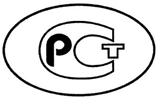 НАЦИОНАЛЬНЫЙСТАНДАРТРОССИЙСКОЙФЕДЕРАЦИИГОСТ Р55528 — 20__(проект,первая редакция)Состав и содержание научно-проектной документации по сохранению объектов культурного наследия. Памятники истории и культуры.Общие требованияComposition and content of scientific and project documentation for the conservation of cultural heritage. Monuments of history and culture.General requirementsобъекты культурного наследия (памятники истории и культуры) народов Российской Федерации; ОКН: Объекты недвижимого имущества (включая объекты археологического наследия) и иные объекты с исторически связанными с ними территориями, произведениями живописи, скульптуры, декоративно-прикладного искусства, объектами науки и техники и иными предметами материальной культуры, возникшие в результате исторических событий, представляющие собой ценность с точки зрения истории, археологии, архитектуры, градостроительства, искусства, науки и техники, эстетики, этнологии или антропологии, социальной культуры и являющиеся свидетельством эпох и цивилизаций, подлинными источниками информации о зарождении и развитии культуры.[Федеральный закон от 25 июня 2002 г. № 73-ФЗ «Об объектах культурного наследия (памятниках истории и культуры) народов Российской Федерации», статья 3]памятники: Отдельные постройки, здания и сооружения с исторически сложившимися территориями (в том числе памятники религиозного назначения, относящиеся в соответствии с Федеральным законом от 30 ноября 2010 г. № 327-ФЗ «О передаче религиозным организациям имущества религиозного назначения, находящегося в государственной или муниципальной собственности» к имуществу религиозного назначения); мемориальные квартиры; мавзолеи, отдельные захоронения; произведения монументального искусства; объекты науки и техники, включая военные; объекты археологического наследия.[Федеральный закон от 25 июня 2002 г. № 73-ФЗ «Об объектах культурного наследия (памятниках истории и культуры) народов Российской Федерации», статья 3]ансамбли: Четко локализуемые на исторически сложившихся территориях группы изолированных или объединенных памятников, строений и сооружений фортификационного, дворцового, жилого, общественного, административного, торгового, производственного, научного, учебного назначения, а также памятников и сооружений религиозного назначения, в том числе фрагменты исторических планировок и застроек поселений, которые могут быть отнесены к градостроительным ансамблям; произведения ландшафтной архитектуры и садово-паркового искусства (сады, парки, скверы, бульвары), некрополи; объекты археологического наследия.[Федеральный закон от 25 июня 2002 г. № 73-ФЗ «Об объектах культурного наследия (памятниках истории и культуры) народов Российской Федерации», статья 3]достопримечательные места: Творения, созданные человеком, или совместные творения человека и природы, в том числе места традиционного бытования народных художественных промыслов; центры исторических поселений или фрагменты градостроительной планировки и застройки; памятные места, культурные и природные ландшафты, связанные с историей формирования народов и иных этнических общностей на территории Российской Федерации, историческими (в том числе военными) событиями, жизнью выдающихся исторических личностей; объекты археологического наследия; места совершения религиозных обрядов; места захоронений жертв массовых репрессий; религиозно-исторические места.[Федеральный закон от 25 июня 2002 г. № 73-ФЗ «Об объектах культурного наследия (памятниках истории и культуры) народов Российской Федерации», статья 3]выявленный объект культурного наследия: Объект, обладающий признаками объекта культурного наследия, представляющий собой историко-культурную ценность, в отношении которого вынесено решение соответствующего регионального органа охраны объектов культурного наследия о включении его в перечень выявленных объектов культурного наследия.[ГОСТ Р 56891.2-2016, статья 2.11]подлинность объекта культурного наследия: Основной определяющий фактор наследия и связанных с ним ценностей, характеризуемых материалом, замыслом, исполнением, окружением.[ГОСТ Р 56891.1-2016, статья 2.1.8]предмет охраны объекта культурного наследия: Особенности объекта культурного наследия, послужившие основанием для включения его в единый государственный реестр объектов культурного наследия (памятников истории и культуры) народов Российской Федерации и подлежащие обязательному сохранению.П р и м е ч а н и е - В соответствии со ст.18 [2] описание особенностей объекта является обязательным для вынесения заключения государственной историко-культурной экспертизы для принятия решения о включении выявленного объекта культурного наследия в реестр.[ГОСТ Р 56891.1-2016, статья 2.2.11]задание на проведение работ по сохранению объекта культурного наследия: Перечень требований, условий, целей, задач, документально оформленных и выданных физическим или юридическим лицам – собственникам либо иным законным владельцам – соответствующим органом охраны объектов культурного наследия, определяющих состав и содержание научно-проектной документации, порядок и условия согласования научно-проектной документации с указанием инстанций и организаций.П р и м е ч а н и е – определяется Административным регламентом предоставления государственной услуги по выдаче разрешения и задания на проведение работ по сохранению объекта культурного наследия (памятника истории и культуры) народов Российской Федерации устанавливаемым органом исполнительной власти, уполномоченным в области сохранения, использования, популяризации, государственной охраны объектов культурного наследия.[ГОСТ Р 56891.1-2016, статья 2.2.2]разрешение на проведение работ по сохранению объекта культурного наследия: Документ, выданный соответствующим органом охраны объектов культурного наследия и являющийся основанием для проведения работ по сохранению объекта культурного наследия.[ГОСТ Р 56891.1-2016, статья 2.2.3]сохранение объекта культурного наследия: Меры, направленные на обеспечение физической сохранности и сохранение историко-культурной ценности объекта культурного наследия, предусматривающие консервацию, ремонт, реставрацию, приспособление объекта культурного наследия для современного использования и включающие в себя научно-исследовательские, изыскательские, проектные и производственные работы, научное руководство проведением работ по сохранению объекта культурного наследия, технический и авторский надзор за проведением этих работ.[Федеральный закон от 25 июня 2002 г. № 73-ФЗ «Об объектах культурного наследия (памятниках истории и культуры) народов Российской Федерации», статья 40]консервация объекта культурного наследия: Научно-исследовательские, изыскательские, проектные и производственные работы, в том числе комплекс противоаварийных работ по защите объекта культурного наследия, которому угрожает быстрое разрушение, проводимые в целях предотвращения ухудшения состояния объекта культурного наследия без изменения дошедшего до настоящего времени облика указанного объекта культурного наследия и без изменения предмета охраны объекта культурного наследия.[Федеральный закон от 25 июня 2002 г. № 73-ФЗ «Об объектах культурного наследия (памятниках истории и культуры) народов Российской Федерации», статья 41]реставрация памятника или ансамбля: Научно-исследовательские, изыскательские, проектные и производственные работы, проводимые в целях выявления и сохранности историко-культурной ценности объекта культурного наследия.[Федеральный закон от 25 июня 2002 г. № 73-ФЗ «Об объектах культурного наследия (памятниках истории и культуры) народов Российской Федерации», статья 43]ремонт памятника: Научно-исследовательские, изыскательские, проектные и производственные работы, проводимые в целях поддержания в эксплуатационном состоянии памятника без изменения его особенностей, составляющих предмет охраны.[Федеральный закон от 25 июня 2002 г. № 73-ФЗ «Об объектах культурного наследия (памятниках истории и культуры) народов Российской Федерации», статья 42]приспособление объекта культурного наследия для современного использования: Научно-исследовательские, проектные и производственные работы, проводимые в целях создания условий для современного использования объекта культурного наследия, включая реставрацию представляющих собой историко-культурную ценность элементов объекта культурного наследия.[Федеральный закон от 25 июня 2002 г. № 73-ФЗ «Об объектах культурного наследия (памятниках истории и культуры) народов Российской Федерации», статья 44]воссоздание утраченного объекта культурного наследия: Научно-исследовательские, изыскательские, проектные и производственные работы, проводимые в исключительных случаях в соответствии с действующим законодательством при особой исторической, архитектурной, научной, художественной, градостроительной, эстетической или иной значимости указанного объекта и при наличии необходимых и достаточных научных данных.[ГОСТ Р 56891.2-2016, статья 2.23]научное-методическое руководство разработкой научно-проектной документации объекта культурного наследия: Руководство и координация работы членов авторского коллектива при разработке научно-проектной документации, осуществляемая научным руководителем авторского коллектива.            [ГОСТ Р 56891.1-2016, статья 2.2.5]научное руководство проведением производственных работ на объекте культурного наследия: Контроль, осуществляемый научным руководителем проекта за проведением работ по сохранению и исследованию объекта культурного наследия, а также научно-методическая оценка проводимых производственных работ.           [ГОСТ Р 56891.1-2016, статья 2.2.6]научное руководство проведением производственных работ на объекте культурного наследия: Контроль, осуществляемый научным руководителем проекта за проведением работ по сохранению и исследованию объекта культурного наследия, а также научно-методическая оценка проводимых производственных работ. [ГОСТ Р 56891.1-2016, статья 2.2.6]авторский надзор за проведением работ по сохранению объекта культурного наследия: Один из видов услуг по надзору автора проекта и других разработчиков проектной документации за проведением работ по сохранению объектов культурного наследия, осуществляемый в целях обеспечения соответствия решений, содержащихся в рабочей документации, выполняемым работам на объекте.[ГОСТ Р 56891.1-2016, статья 2.2.7]исполнительная документация по сохранению объекта культурного наследия: Акты освидетельствования скрытых работ, инженерно-технических сетей и основных конструкций, а также комплект чертежей на выполнение производственных работ с корректировкой ранее принятых проектных решений на основании научных исследований, проведенных в процессе производства работ на объекте культурного наследия. [ГОСТ Р 56891.1-2016, статья 2.2.8,  ГОСТ Р 59493-2021 статьи 6.6, 6.7][1]Градостроительный кодекс Российской Федерации от 29.12.2004 г.  № 190-ФЗ[2]Федеральный закон от 25.06.2002 г. № 73 «Об объектах культурного наследия (памятниках истории и культуры) народов Российской Федерации»[3]Гражданский кодекс Российской Федерации (часть четвертая) от 18.12.2006 г. № 230-ФЗ[4]Постановление Правительства Российской Федерации от 16.02.2008 г. № 87 «О составе разделов проектной документации и требованиях к их содержанию»[5]Положение об осуществлении государственного строительного надзора в Российской Федерации, утверждено постановлением Правительства Российской Федерации от 01.02.2006 г. № 54[6]Положение об информационном обеспечении градостроительной деятельности, утверждено постановлением Правительства Российской Федерации от 09.06.2006 г. № 363[7]Положение о составе разделов проектной документации и требованиях к их содержанию, утверждено постановлением Правительства Российской Федерации от 16.02.2008 г. № 87[8]Приказ Министерства культуры Российской Федерации от 13.01.2016 г. № 28 «Об утверждении порядка определения предмета охраны объекта культурного наследия, включенного в реестр объектов культурного наследия (памятников истории и культуры) народов Российской Федерации в соответствии со статьей 64 Федерального закона от 25.06.2002 г. № 73-ФЗ «Об объектах культурного наследия (памятниках истории и культуры) народов Российской Федерации»